Publicado en Madrid  el 25/11/2020 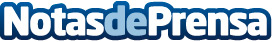 Cambridge Institute explica las claves de la pronunciación en inglés Una pronunciación correcta del inglés sigue siendo algo que se les resiste a muchos españoles, incluyendo a políticos, intelectuales o actores. Por ello, Cambridge Institute, el mejor centro privado de formación de idiomas y pionero en el desarrollo de formatos online,  da las claves para perfeccionar el acento o al menos no caer en el descréditoDatos de contacto:Cambridge Institute 918763496Nota de prensa publicada en: https://www.notasdeprensa.es/cambridge-institute-explica-las-claves-de-la Categorias: Nacional Idiomas Sociedad Madrid http://www.notasdeprensa.es